Администрация Дзержинского районаКрасноярского краяПОСТАНОВЛЕНИЕс. Дзержинское19.07.2021										№ 494-пОб утверждении отчета об исполнении районного бюджета за 2 квартал 2021 годаВ соответствии с пунктом 5 статьи 264.2 Бюджетного кодекса Российской Федерации, статьи 33 раздела V Положения «О бюджетном процессе в Дзержинском районе», утвержденного Решением Дзержинского районного Совета депутатов от 22.10.2013г № 37-244Р, руководствуясь ст. 19 Устава района, ПОСТАНОВЛЯЮ:1. Утвердить отчет об исполнении районного бюджета по состоянию на 1 июля 2021 года по доходам в сумме 349 347 143,01 рубля согласно приложению 1, по расходам в 351 657 899,33 рубля согласно приложению 2, источникам внутреннего финансирования дефицита районного бюджета в сумме 2 310 756,32 рубля согласно приложению 3.2. Финансовому управлению (Егоровой Т.В.) направить отчет об исполнении районного бюджета на 1 июля 2021 года в районный Совет депутатов и контрольно-счетную комиссию района.3. Постановление вступает в силу со дня подписания.Глава Дзержинского района						В.Н. ДергуновПриложение 1к постановлению администрации районаот 19.07.2021 № 494-пПриложение 2к постановлению администрации районаот 19.07.2021 № 494-пПриложение 3к постановлению администрации районаот 19.07.2021 № 494-пДоходы районного бюджетаДоходы районного бюджетаДоходы районного бюджетаДоходы районного бюджетаДоходы районного бюджетаруб.№п/пНаименование показателяКод источника финансирования по бюджетной классификацииПлан на 2020 годИсполнение на% исполнения№п/п01.04.2021г.1234561Доходы бюджета - ВсегоХ788 735 139,19349 347 143,0144,292          в том числе: 
НАЛОГОВЫЕ И НЕНАЛОГОВЫЕ ДОХОДЫ000 1 00 00000 00 0000 00065 478 649,0039 760 003,7060,723НАЛОГИ НА ПРИБЫЛЬ, ДОХОДЫ000 1 01 00000 00 0000 00037 214 955,0017 117 547,7146,004Налог на прибыль организаций000 1 01 01000 00 0000 110192 400,0021 448,1611,155Налог на прибыль организаций, зачисляемый в бюджеты бюджетной системы Российской Федерации по соответствующим ставкам 000 1 01 01010 00 0000 110192 400,0021 448,1611,156Налог на прибыль организаций (за исключением консолидированных групп налогоплательщиков), зачисляемый в бюджеты субъектов Российской Федерации000 1 01 01012 02 0000 110192 400,0021 448,1611,157Налог на доходы физических лиц000 1 01 02000 01 0000 11037 022 555,0017 096 099,5546,188Налог на доходы физических лиц с доходов, источником которых является налоговый агент, за исключением доходов, в отношении которых исчисление и уплата налога осуществляются в соответствии со статьями 227, 227.1 и 228 Налогового кодекса Российской Федерации000 1 01 02010 01 0000 11036 604 464,0016 978 901,0646,389Налог на доходы физических лиц с доходов, полученных от осуществления деятельности физическими лицами, зарегистрированными в качестве индивидуальных предпринимателей, нотариусов, занимающихся частной практикой, адвокатов, учредивших адвокатские кабинеты, и других лиц, занимающихся частной практикой в соответствии со статьей 227 Налогового кодекса Российской Федерации000 1 01 02020 01 0000 11012 154,007 699,4663,3510Налог на доходы физических лиц с доходов,  полученных физическими лицами в соответствии со статьей 228 Налогового Кодекса Российской Федерации000 1 01 02030 01 0000 110201 187,0045 949,7322,8411Налог на доходы физических лиц в виде фиксированных авансовых платежей с доходов, полученных физическими лицами, являющимися иностранными гражданами, осуществляющими трудовую деятельность по найму на основании патента в соответствии  со статьей 227.1 Налогового кодекса Российской Федерации000 1 01 02040 01 0000 110204 750,0063 549,3031,0412НАЛОГИ НА СОВОКУПНЫЙ ДОХОД000 1 05 00000 00 0000 00018 299 331,0019 355 166,10105,7713Налог, взимаемый в связи с применением упрощенной системы налогообложения000 1 05 01000 00 0000 11012 182 481,0012 861 280,13105,5714Налог, взимаемый с налогоплательщиков, выбравших в качестве объекта налогообложения  доходы000 1 05 01010 01 0000 1108 733 870,008 031 303,4491,9615Налог, взимаемый с налогоплательщиков, выбравших в качестве объекта налогообложения  доходы000 1 05 01011 01 0000 1108 733 870,008 031 177,4491,9516Налог, взимаемый с налогоплательщиков, выбравших в качестве объекта налогообложения  доходы (за налоговые периоды, истекшие до 1 января 2011 года)000 1 05 01012 01 0000 110-126,000,0017Налог, взимаемый с налогоплательщиков, выбравших в качестве объекта налогообложения доходы, уменьшенные на величину расходов000 1 05 01020 01 0000 1103 448 611,004 829 976,69140,0618Налог, взимаемый с налогоплательщиков, выбравших в качестве объекта налогообложения доходы, уменьшенные на величину расходов (в том числе минимальный налог, зачисляемый в бюджеты субъектов Российской Федерации)000 1 05 01021 01 0000 1103 448 611,004 829 976,69140,0619Единый налог на вмененный доход для отдельных видов деятельности000 1 05 02000 02 0000 1101 081 000,001 102 744,82102,0120Единый налог на вмененный доход для отдельных видов деятельности000 1 05 02010 02 0000 1101 081 000,001 111 104,56102,7821Единый налог на вмененный доход для отдельных видов деятельности (за налоговые периоды, истекшие до 1 января 2011 года)000 1 05 02020 02 0000 110--8 359,740,0022Единый сельскохозяйственный налог000 1 05 03000 01 0000 1103 025 750,003 025 754,35100,0023Единый сельскохозяйственный налог000 1 05 03010 01 0000 1103 025 750,003 025 754,35100,0024Налог, взимаемый в связи с применением патентной системы налогообложения000 1 05 04000 02 0000 1102 010 100,002 365 386,80117,6825Налог, взимаемый в связи с применением патентной системы налогообложения, зачисляемый в бюджеты муниципальных районов000 1 05 04020 02 0000 1102 010 100,002 365 386,80117,6826ГОСУДАРСТВЕННАЯ ПОШЛИНА000 1 08 00000 00 0000 0001 410 000,00940 978,7366,7427Государственная пошлина по делам, рассматриваемым в судах общей юрисдикции, мировыми судьями000 1 08 03000 01 0000 1101 410 000,00940 978,7366,7428 Государственная пошлина по делам, рассматриваемым в судах общей юрисдикции, мировыми судьями (за исключением Верховного Суда Российской Федерации)000 1 08 03010 01 0000 1101 410 000,00940 978,7366,7429ДОХОДЫ ОТ ИСПОЛЬЗОВАНИЯ ИМУЩЕСТВА, НАХОДЯЩЕГОСЯ В ГОСУДАРСТВЕННОЙ И МУНИЦИПАЛЬНОЙ СОБСТВЕННОСТИ000 1 11 00000 00 0000 0007 800 128,001 920 147,2024,6230Доходы, получаемые в виде арендной либо иной платы за передачу в возмездное пользование государственного и муниципального имущества (за исключением имущества бюджетных и автономных учреждений, а также имущества государственных и муниципальных унитарных предприятий, в том числе казенных)000 1 11 05000 00 0000 1207 750 128,001 920 147,2024,7831Доходы, получаемые в виде арендной платы за земельные участки, государственная собственность на которые не разграничена, а также средства от продажи права на заключение договоров аренды указанных земельных участков000 1 11 05010 00 0000 1205 300 000,001 066 087,1020,1132Доходы, получаемые в виде арендной платы за земельные участки, государственная собственность на которые не разграничена и которые расположены в границах сельских поселений и межселенных территорий муниципальных районов, а также средства от продажи права на заключение договоров аренды указанных земельных участков000 1 11 05013 05 0000 1205 300 000,001 066 087,1020,1133Доходы, получаемые в виде арендной платы за земли после разграничения государственной собственности на землю, а также средства от продажи права на заключение договоров аренды указанных земельных участков (за исключением земельных участков бюджетных и автономных учреждений)000 1 11 05020 00 0000 1202 090 000,00690 687,4633,0534Доходы, получаемые в виде арендной платы, а также средства от продажи права на заключение договоров аренды за земли, находящиеся в собственности муниципальных районов (за исключением земельных участков муниципальных бюджетных и автономных учреждений)000 1 11 05025 05 0000 1202 090 000,00690 687,4633,0535Доходы от сдачи в аренду имущества, составляющего государственную (муниципальную) казну (за исключением земельных участков)000 1 11 05070 00 0000 120360 128,00163 372,6445,3736Доходы от сдачи в аренду имущества, составляющего казну муниципальных районов (за исключением земельных участков)  000 1 11 05075 05 0000 120360 128,00163 372,6445,3737Платежи от государственных и муниципальных унитарных предприятий000 1 11 07000 00 0000 12050 000,00-0,0038Доходы от перечисления части прибыли государственных и муниципальных унитарных предприятий, остающейся после уплаты налогов и обязательных платежей000 1 11 07010 00 0000 12050 000,00-0,0039Доходы от перечисления части прибыли, остающейся после уплаты налогов и иных обязательных платежей муниципальных унитарных предприятий, созданных муниципальными районами000 1 11 07015 05 0000 12050 000,00-0,0040ПЛАТЕЖИ ПРИ ПОЛЬЗОВАНИИ ПРИРОДНЫМИ РЕСУРСАМИ000 1 12 00000 00 0000 000188 000,0085 664,6745,5741Плата за негативное воздействие на окружающую среду000 1 12 01000 01 0000 120188 000,0085 664,6745,5742Плата за выбросы загрязняющих веществ в атмосферный воздух стационарными объектами000 1 12 01010 01 0000 12078 000,0023 443,4030,0643Плата за сбросы загрязняющих веществ в водные объекты000 1 12 01030 01 0000 12010 000,00-0,0044Плата за размещение отходов производства и потребления000 1 12 01040 01 0000 12080 000,0062 221,2777,7845Плата за размещение отходов производства000 1 12 01041 01 0000 12079 000,0062 060,5778,5646Плата за размещение твердых коммунальных отходов000 1 12 01042 01 0000 1201 000,00160,7016,0747Плата за выбросы загрязняющих веществ, образующихся при сжигании на факельных  установках и (или) рассеивании попутного нефтяного газа000 1 12 01070 01 0000 12020 000,00-0,0048ДОХОДЫ ОТ ОКАЗАНИЯ ПЛАТНЫХ УСЛУГ И КОМПЕНСАЦИИ ЗАТРАТ ГОСУДАРСТВА000 1 13 00000 00 0000 000186 035,0036 619,0919,6849Доходы от компенсации затрат государства000 1 13 02000 00 0000 130186 035,0036 619,0919,6850Доходы, поступающие в порядке возмещения расходов, понесенных в связи с эксплуатацией имущества000 1 13 02060 00 0000 130186 035,0036 619,0919,6851Доходы, поступающие в порядке возмещения расходов, понесенных в связи с эксплуатацией  имущества муниципальных районов000 1 13 02065 05 0000 130186 035,0036 619,0919,6852ДОХОДЫ ОТ ПРОДАЖИ МАТЕРИАЛЬНЫХ И НЕМАТЕРИАЛЬНЫХ АКТИВОВ000 1 14 00000 00 0000 000250 000,00352 876,99141,1553Доходы от реализации имущества, находящегося в государственной и муниципальной собственности (за исключением движимого имущества бюджетных и автономных учреждений, а также имущества государственных и муниципальных унитарных предприятий, в том числе казенных)000 1 14 02000 00 0000 00050 000,00180 000,00360,0054Доходы от реализации имущества, находящегося в собственности муниципальных районов (за исключением  движимого имущества муниципальных бюджетных и автономных учреждений, а также имущества муниципальных унитарных предприятий, в том числе казенных), в части реализации основных средств по указанному имуществу000 1 14 02050 05 0000 410-180 000,000,0055Доходы от реализации иного имущества, находящегося в собственности муниципальных районов (за исключением имущества муниципальных бюджетных и автономных учреждений, а также имущества муниципальных унитарных предприятий, в том числе казенных), в части реализации основных средств по указанному имуществу000 1 14 02053 05 0000 410-180 000,000,0056Доходы от реализации имущества, находящегося в собственности муниципальных районов (за исключением имущества муниципальных бюджетных и автономных учреждений, а также имущества муниципальных унитарных предприятий, в том числе казенных), в части реализации материальных запасов по указанному имуществу000 1 14 02050 05 0000 44050 000,00-0,0057Доходы от реализации иного имущества, находящегося в собственности муниципальных районов (за исключением имущества муниципальных бюджетных и автономных учреждений, а также имущества муниципальных унитарных предприятий, в том числе казенных), в части реализации материальных запасов по указанному имуществу000 1 14 02053 05 0000 44050 000,00-0,0058Доходы от продажи земельных участков, находящихся в государственной и муниципальной собственности000 1 14 06000 00 0000 430200 000,00172 876,9986,4459 Доходы     от    продажи    земельных    участков,                              государственная  собственность  на   которые   не                              разграничена000 1 14 06010 00 0000 430200 000,00172 876,9986,4460Доходы от продажи земельных участков, государственная собственность на которые не разграничена и которые расположены в границах сельских поселений и межселенных территорий муниципальных районов000 1 14 06013 05 0000 430200 000,00172 876,9986,4461ШТРАФЫ, САНКЦИИ, ВОЗМЕЩЕНИЕ УЩЕРБА000 1 16 00000 00 0000 000130 200,00-21 638,50-16,6262Административные штрафы, установленные Кодексом Российской Федерации об административных правонарушениях000 1 16 01000 01 0000 14062 000,0069 102,41111,4663Административные штрафы, установленные Главой 5 Кодекса Российской Федерации об административных правонарушениях, за административные правонарушения, посягающие на права граждан000 1 16 01050 01 0000 1401 000,005 872,43587,2464Административные штрафы, установленные Главой 5 Кодекса Российской Федерации об административных правонарушениях, за административные правонарушения, посягающие на права граждан, налагаемые мировыми судьями, комиссиями по делам несовершеннолетних и защите их прав000 1 16 01053 01 0000 1401 000,005 872,43587,2465Административные штрафы, установленные Главой 6 Кодекса Российской Федерации об административных правонарушениях, за административные правонарушения, посягающие на здоровье, санитарно-эпидемиологическое благополучие населения и общественную нравственность000 1 16 01060 01 0000 1402 000,006 779,02338,9566Административные штрафы, установленные Главой 6 Кодекса Российской Федерации об административных правонарушениях, за административные правонарушения, посягающие на здоровье, санитарно-эпидемиологическое благополучие населения и общественную нравственность, налагаемые мировыми судьями, комиссиями по делам несовершеннолетних и защите их прав000 1 16 01063 01 0000 1402 000,006 779,02338,9567Административные штрафы, установленные Главой 7 Кодекса Российской Федерации об административных правонарушениях, за административные правонарушения в области охраны собственности000 1 16 01070 01 0000 1401 000,008 100,00810,0068Административные штрафы, установленные Главой 7 Кодекса Российской Федерации об административных правонарушениях, за административные правонарушения в области охраны собственности, налагаемые мировыми судьями, комиссиями по делам несовершеннолетних и защите их прав000 1 16 01073 01 0000 1401 000,008 100,00810,0069Административные штрафы, установленные Главой 8 Кодекса Российской Федерации об административных правонарушениях, за административные правонарушения в области охраны окружающей среды и природопользования000 1 16 01080 01 0000 14010 000,008 000,0080,0070Административные штрафы, установленные Главой 8 Кодекса Российской Федерации об административных правонарушениях, за административные правонарушения в области охраны окружающей среды и природопользования, налагаемые мировыми судьями, комиссиями по делам несовершеннолетних и защите их прав000 1 16 01083 01 0000 14010 000,008 000,0080,0071Административные штрафы, установленные Главой 14 Кодекса Российской Федерации об административных правонарушениях, за административные правонарушения в области предпринимательской деятельности и деятельности саморегулируемых организаций000 1 16 01140 01 0000 1405 000,0013 133,82262,6872Административные штрафы, установленные Главой 14 Кодекса Российской Федерации об административных правонарушениях, за административные правонарушения в области предпринимательской деятельности и деятельности саморегулируемых организаций, налагаемые мировыми судьями, комиссиями по делам несовершеннолетних и защите их прав000 1 16 01143 01 0000 1405 000,0013 133,82262,6873Административные штрафы, установленные Главой 15 Кодекса Российской Федерации об административных правонарушениях, за административные правонарушения в области финансов, налогов и сборов, страхования, рынка ценных бумаг000 1 16 01150 01 0000 1403 000,003 900,00130,0074Административные штрафы, установленные Главой 15 Кодекса Российской Федерации об административных правонарушениях, за административные правонарушения в области финансов, налогов и сборов, страхования, рынка ценных бумаг (за исключением штрафов, указанных в пункте 6 статьи 46 Бюджетного кодекса Российской Федерации), налагаемые мировыми судьями, комиссиями по делам несовершеннолетних и защите их прав000 1 16 01153 01 0000 1403 000,003 900,00130,0075Административные штрафы, установленные Главой 17 Кодекса Российской Федерации об административных правонарушениях, за административные правонарушения, посягающие на институты государственной власти000 1 16 01170 01 0000 140-250,000,0076Административные штрафы, установленные Главой 17 Кодекса Российской Федерации об административных правонарушениях, за административные правонарушения, посягающие на институты государственной власти, налагаемые мировыми судьями, комиссиями по делам несовершеннолетних и защите их прав000 1 16 01173 01 0000 140-250,000,0077Административные штрафы, установленные Главой 19 Кодекса Российской Федерации об административных правонарушениях, за административные правонарушения против порядка управления000 1 16 01190 01 0000 14030 000,007 595,6325,3278Административные штрафы, установленные Главой 19 Кодекса Российской Федерации об административных правонарушениях, за административные правонарушения против порядка управления, налагаемые мировыми судьями, комиссиями по делам несовершеннолетних и защите их прав000 1 16 01193 01 0000 14030 000,007 595,6325,3279Административные штрафы, установленные Главой 20 Кодекса Российской Федерации об административных правонарушениях, за административные правонарушения, посягающие на общественный порядок и общественную безопасность000 1 16 01200 01 0000 14010 000,0015 471,51154,7280Административные штрафы, установленные Главой 20 Кодекса Российской Федерации об административных правонарушениях, за административные правонарушения, посягающие на общественный порядок и общественную безопасность, налагаемые мировыми судьями, комиссиями по делам несовершеннолетних и защите их прав000 1 16 01203 01 0000 14010 000,0015 471,51154,7281Платежи в целях возмещения причиненного ущерба (убытков)000 1 16 10000 00 0000 14028 200,00-193 355,98-685,6682Доходы от денежных взысканий (штрафов), поступающие в счет погашения задолженности, образовавшейся до 1 января 2020 года, подлежащие зачислению в бюджеты бюджетной системы Российской Федерации по нормативам, действовавшим в 2019 году000 1 16 10120 00 0000 14028 200,00-193 355,98-685,6683Доходы от денежных взысканий (штрафов), поступающие в счет погашения задолженности, образовавшейся до 1 января 2020 года, подлежащие зачислению в бюджет муниципального образования по нормативам, действовавшим в 2019 году000 1 16 10123 01 0000 14028 200,00-192 655,98-683,1884Доходы от денежных взысканий (штрафов), поступающие в счет погашения задолженности, образовавшейся до 1 января 2020 года, подлежащие зачислению в федеральный бюджет и бюджет муниципального образования по нормативам, действовавшим в 2019 году000 1 16 10129 01 0000 140--700,000,0085Платежи, уплачиваемые в целях возмещения вреда000 1 16 11000 01 0000 14040 000,00102 615,07256,5486Платежи по искам о возмещении вреда, причиненного окружающей среде, а также платежи, уплачиваемые при добровольном возмещении вреда, причиненного окружающей среде (за исключением вреда, причиненного окружающей среде на особо охраняемых природных территориях, а также вреда, причиненного водным объектам), подлежащие зачислению в бюджет муниципального образования000 1 16 11050 01 0000 14040 000,00102 615,07256,5487ПРОЧИЕ НЕНАЛОГОВЫЕ ДОХОДЫ000 1 17 00000 00 0000 000--27 358,290,0088Невыясненные поступления000 1 17 01000 00 0000 180--27 358,290,0089Невыясненные поступления, зачисляемые в бюджеты муниципальных районов000 1 17 01050 05 0000 180--27 358,290,0090БЕЗВОЗМЕЗДНЫЕ ПОСТУПЛЕНИЯ000 2 00 00000 00 0000 000723 256 490,19309 587 139,3142,8091БЕЗВОЗМЕЗДНЫЕ ПОСТУПЛЕНИЯ ОТ ДРУГИХ БЮДЖЕТОВ БЮДЖЕТНОЙ СИСТЕМЫ РОССИЙСКОЙ ФЕДЕРАЦИИ000 2 02 00000 00 0000 000723 256 648,43309 587 297,5542,8092Дотации бюджетам бюджетной системы Российской Федерации000 2 02 10000 00 0000 150285 774 900,00122 600 100,0042,9093Дотации на выравнивание бюджетной обеспеченности000 2 02 15001 00 0000 150193 165 900,00117 533 700,0060,8594Дотации бюджетам муниципальных районов на выравнивание бюджетной обеспеченности из бюджета субъекта Российской Федерации000 2 02 15001 05 0000 150193 165 900,00117 533 700,0060,8595Дотации бюджетам на поддержку мер по обеспечению сбалансированности бюджетов000 2 02 15002 00 0000 15046 708 500,00-0,0096Дотации бюджетам муниципальных районов на поддержку мер по обеспечению сбалансированности бюджетов000 2 02 15002 05 0000 15046 708 500,00-0,0097Прочие дотации000 2 02 19999 00 0000 15045 900 500,005 066 400,0011,0498Прочие дотации бюджетам муниципальных районов000 2 02 19999 05 0000 15045 900 500,005 066 400,0011,0499Субсидии бюджетам бюджетной системы Российской Федерации (межбюджетные субсидии)000 2 02 20000 00 0000 150110 058 400,008 788 297,977,99100Субсидии бюджетам на создание и обеспечение функционирования центров образования естественно-научной и технологической направленностей в общеобразовательных организациях, расположенных в сельской местности и малых городах000 2 02 25169 00 0000 1502 714 200,00-0,00101Субсидии бюджетам муниципальных районов на создание и обеспечение функционирования центров образования естественно-научной и технологической направленностей в общеобразовательных организациях, расположенных в сельской местности и малых городах000 2 02 25169 05 0000 1502 714 200,00-0,00102Субсидии бюджетам на софинансирование расходных обязательств субъектов Российской Федерации, связанных с реализацией федеральной целевой программы "Увековечение памяти погибших при защите Отечества на 2019 - 2024 годы000 2 02 25299 00 0000 150296 400,00-0,00103Субсидии бюджетам муниципальных районов на софинансирование расходных обязательств субъектов Российской Федерации, связанных с реализацией федеральной целевой программы "Увековечение памяти погибших при защите Отечества на 2019 - 2024 годы000 2 02 25299 05 0000 150296 400,00-0,00104Субсидии бюджетам на организацию бесплатного горячего питания обучающихся, получающих начальное общее образование в государственных и муниципальных образовательных организациях000 2 02 25304 00 0000 1508 277 600,002 448 497,9729,58105Субсидии бюджетам муниципальных районов на организацию бесплатного горячего питания обучающихся, получающих начальное общее образование в государственных и муниципальных образовательных организациях000 2 02 25304 05 0000 1508 277 600,002 448 497,9729,58106Субсидии бюджетам на обеспечение развития и укрепления материально-технической базы домов культуры в населенных пунктах с числом жителей до 50 тысяч человек000 2 02 25467 00 0000 150319 200,00319 200,00100,00107Субсидии бюджетам муниципальных районов на обеспечение развития и укрепления материально-технической базы домов культуры в населенных пунктах с числом жителей до 50 тысяч человек000 2 02 25467 05 0000 150319 200,00319 200,00100,00108Субсидии бюджетам на реализацию мероприятий по обеспечению жильем молодых семей000 2 02 25497 00 0000 1502 060 200,002 060 200,00100,00109Субсидии бюджетам муниципальных районов на реализацию мероприятий по обеспечению жильем молодых семей000 2 02 25497 05 0000 1502 060 200,002 060 200,00100,00110Прочие субсидии000 2 02 29999 00 0000 15096 390 800,003 960 400,004,11111Прочие субсидии бюджетам муниципальных районов000 2 02 29999 05 0000 15096 390 800,003 960 400,004,11112Субвенции бюджетам бюджетной системы Российской Федерации000 2 02 30000 00 0000 150290 531 498,93157 029 444,0854,05113Субвенции местным бюджетам на выполнение передаваемых полномочий субъектов Российской Федерации000 2 02 30024 00 0000 150285 644 398,93155 431 536,0854,41114Субвенции бюджетам муниципальных районов на выполнение передаваемых полномочий субъектов Российской Федерации000 2 02 30024 05 0000 150285 644 398,93155 431 536,0854,41115Субвенции бюджетам на компенсацию части платы, взимаемой с родителей (законных представителей) за присмотр и уход за детьми, посещающими образовательные организации, реализующие образовательные программы дошкольного образования000 2 02 30029 00 0000 1503 696 300,001 092 080,0029,55116Субвенции бюджетам муниципальных районов на компенсацию части платы, взимаемой с родителей (законных представителей) за присмотр и уход за детьми, посещающими образовательные организации, реализующие образовательные программы дошкольного образования000 2 02 30029 05 0000 1503 696 300,001 092 080,0029,55117Субвенции бюджетам на осуществление первичного воинского учета на территориях, где отсутствуют военные комиссариаты000 2 02 35118 00 0000 1501 022 300,00505 828,0049,48118Субвенции бюджетам муниципальных районов на осуществление первичного воинского учета на территориях, где отсутствуют военные комиссариаты000 2 02 35118 05 0000 1501 022 300,00505 828,0049,48119Субвенции бюджетам на осуществление полномочий по составлению (изменению) списков кандидатов в присяжные заседатели федеральных судов общей юрисдикции в Российской Федерации000 2 02 35120 00 0000 1506 500,00-0,00120Субвенции бюджетам муниципальных районов на осуществление полномочий по составлению (изменению) списков кандидатов в присяжные заседатели федеральных судов общей юрисдикции в Российской Федерации000 2 02 35120 05 0000 1506 500,00-0,00121Субвенции бюджетам на проведение Всероссийской переписи населения 2020 года000 2 02 35469 00 0000 150162 000,00-0,00122Субвенции бюджетам муниципальных районов на проведение Всероссийской переписи населения 2020 года000 2 02 35469 05 0000 150162 000,00-0,00123Иные межбюджетные трансферты000 2 02 40000 00 0000 15036 891 849,5021 169 455,5057,38124Межбюджетные трансферты, передаваемые бюджетам муниципальных образований на осуществление части полномочий по решению вопросов местного значения в соответствии с заключенными соглашениями000 2 02 40014 00 0000 15016 126 749,508 086 016,5050,14125Межбюджетные трансферты, передаваемые бюджетам муниципальных районов из бюджетов поселений на осуществление части полномочий по решению вопросов местного значения в соответствии с заключенными соглашениями000 2 02 40014 05 0000 15016 126 749,508 086 016,5050,14126Межбюджетные трансферты, передаваемые бюджетам на ежемесячное денежное вознаграждение за классное руководство педагогическим работникам государственных и муниципальных общеобразовательных организаций000 2 02 45303 00 0000 15017 811 400,0010 129 739,0056,87127Межбюджетные трансферты, передаваемые бюджетам муниципальных районов на ежемесячное денежное вознаграждение за классное руководство педагогическим работникам государственных и муниципальных общеобразовательных организаций000 2 02 45303 05 0000 15017 811 400,0010 129 739,0056,87128Межбюджетные трансферты, передаваемые
 бюджетам на  поддержку отрасли культуры000 2 02 45519 00 0000 150500 000,00500 000,00100,00129Межбюджетные трансферты, передаваемые 
бюджетам  муниципальных районов на поддержку отрасли культуры000 2 02 45519 05 0000 150500 000,00500 000,00100,00130Прочие межбюджетные трансферты, передаваемые бюджетам000 2 02 49999 00 0000 1502 453 700,002 453 700,00100,00131Прочие межбюджетные трансферты, передаваемые бюджетам муниципальных районов000 2 02 49999 05 0000 1502 453 700,002 453 700,00100,00132ДОХОДЫ БЮДЖЕТОВ БЮДЖЕТНОЙ СИСТЕМЫ РОССИЙСКОЙ ФЕДЕРАЦИИ ОТ ВОЗВРАТА ОСТАТКОВ СУБСИДИЙ, СУБВЕНЦИЙ И ИНЫХ МЕЖБЮДЖЕТНЫХ ТРАНСФЕРТОВ, ИМЕЮЩИХ ЦЕЛЕВОЕ НАЗНАЧЕНИЕ, ПРОШЛЫХ ЛЕТ000 2 18 00000 00 0000 000-322 517,000,00133Доходы бюджетов бюджетной системы Российской Федерации от возврата бюджетами бюджетной системы Российской Федерации остатков субсидий, субвенций и иных межбюджетных трансфертов, имеющих целевое назначение, прошлых лет, а также от возврата организациями остатков субсидий прошлых лет000 2 18 00000 00 0000 150-322 517,000,00134Доходы бюджетов муниципальных районов от возврата бюджетами бюджетной системы Российской Федерации остатков субсидий, субвенций и иных межбюджетных трансфертов, имеющих целевое назначение, прошлых лет, а также от возврата организациями остатков субсидий прошлых лет000 2 18 00000 05 0000 150-322 517,000,00135Доходы бюджетов муниципальных районов от возврата организациями остатков субсидий прошлых лет000 2 18 05000 05 0000 150-322 517,000,00136Доходы бюджетов муниципальных районов от возврата иными организациями остатков субсидий прошлых лет000 2 18 05030 05 0000 150-322 517,000,00137ВОЗВРАТ ОСТАТКОВ СУБСИДИЙ, СУБВЕНЦИЙ И ИНЫХ МЕЖБЮДЖЕТНЫХ ТРАНСФЕРТОВ, ИМЕЮЩИХ ЦЕЛЕВОЕ НАЗНАЧЕНИЕ, ПРОШЛЫХ ЛЕТ000 2 19 00000 00 0000 000-158,24-322 675,24203915,09138Возврат остатков субсидий, субвенций и иных межбюджетных трансфертов, имеющих целевое назначение, прошлых лет из бюджетов муниципальных районов000 2 19 00000 05 0000 150-158,24-322 675,24203915,09139Возврат прочих остатков субсидий, субвенций и иных межбюджетных трансфертов, имеющих целевое назначение, прошлых лет из бюджетов муниципальных районов000 2 19 60010 05 0000 150-158,24-322 675,24203915,09Расходы районного бюджетаРасходы районного бюджетаРасходы районного бюджетаРасходы районного бюджетаРасходы районного бюджетаруб.№п/пНаименование показателяКод источника финансирования по бюджетной классификацииПлан на 2020 годИсполнение на% исполнения01.04.2021г.1234561Расходы бюджета - всего
          в том числе: Х  801 601 230,41  351 657 899,3343,8743,872Общегосударственные вопросы000 0100 0000000000 000  83 527 235,66  36 702 224,8143,9443,943Функционирование высшего должностного лица субъекта Российской Федерации и муниципального образования000 0102 0000000000 000  1 897 395,00   843 557,7844,4644,464Расходы на выплаты персоналу в целях обеспечения выполнения функций государственными (муниципальными) органами, казенными учреждениями, органами управления государственными внебюджетными фондами 000 0102 0000000000 100  1 897 395,00   843 557,7844,4644,465Расходы на выплаты персоналу государственных (муниципальных) органов000 0102 0000000000 120  1 897 395,00   843 557,7844,4644,466Фонд оплаты труда государственных (муниципальных) органов000 0102 0000000000 121  1 457 292,00   659 491,3545,2545,257Взносы по обязательному социальному страхованию на выплаты денежного содержания и иные выплаты работникам государственных (муниципальных) органов000 0102 0000000000 129   440 103,00   184 066,4341,8241,828Функционирование законодательных (представительных) органов государственной власти и представительных органов муниципальных образований000 0103 0000000000 000  2 208 224,00  1 028 045,6046,5646,569Расходы на выплаты персоналу в целях обеспечения выполнения функций государственными (муниципальными) органами, казенными учреждениями, органами управления государственными внебюджетными фондами 000 0103 0000000000 100  2 206 694,67  1 026 516,2746,5246,5210Расходы на выплаты персоналу государственных (муниципальных) органов000 0103 0000000000 120  2 206 694,67  1 026 516,2746,5246,5211Фонд оплаты труда государственных (муниципальных) органов000 0103 0000000000 121  1 696 024,00   819 469,9448,3248,3212Взносы по обязательному социальному страхованию на выплаты денежного содержания и иные выплаты работникам государственных (муниципальных) органов000 0103 0000000000 129   510 670,67   207 046,3340,5440,5413Иные бюджетные ассигнования000 0103 0000000000 800   1 529,33   1 529,33100,00100,0014Уплата налогов, сборов и иных платежей000 0103 0000000000 850   1 529,33   1 529,33100,00100,0015Уплата иных платежей000 0103 0000000000 853   1 529,33   1 529,33100,00100,0016Функционирование Правительства Российской Федерации, высших исполнительных органов государственной власти субъектов Российской Федерации, местных администраций000 0104 0000000000 000  32 576 157,00  14 172 395,2743,5143,5117Расходы на выплаты персоналу в целях обеспечения выполнения функций государственными (муниципальными) органами, казенными учреждениями, органами управления государственными внебюджетными фондами 000 0104 0000000000 100  22 731 187,33  9 554 577,0742,0342,0318Расходы на выплаты персоналу казенных учреждений000 0104 0000000000 110    858,60    858,60100,00100,0019Иные выплаты персоналу учреждений, за исключением фонда оплаты труда000 0104 0000000000 112    858,60    858,60100,00100,0020Расходы на выплаты персоналу государственных (муниципальных) органов000 0104 0000000000 120  22 730 328,73  9 553 718,4742,0342,0321Фонд оплаты труда государственных (муниципальных) органов000 0104 0000000000 121  17 376 981,00  7 500 878,4943,1743,1722Иные выплаты персоналу государственных (муниципальных) органов, за исключением фонда оплаты труда000 0104 0000000000 122   108 100,00   35 060,2032,4332,4323Взносы по обязательному социальному страхованию на выплаты денежного содержания и иные выплаты работникам государственных (муниципальных) органов000 0104 0000000000 129  5 245 247,73  2 017 779,7838,4738,4724Закупка товаров, работ и услуг для обеспечения государственных (муниципальных) нужд000 0104 0000000000 200  9 543 968,40  4 352 515,9345,6045,6025Иные закупки товаров, работ и услуг для обеспечения государственных (муниципальных) нужд000 0104 0000000000 240  9 543 968,40  4 352 515,9345,6045,6026Прочая закупка товаров, работ и услуг000 0104 0000000000 244  6 518 451,40  2 760 475,7742,3542,3527Закупка энергетических ресурсов000 0104 0000000000 247  3 025 517,00  1 592 040,1652,6252,6228Межбюджетные трансферты000 0104 0000000000 500   71 400,00   36 885,0051,6651,6629Субвенции000 0104 0000000000 530   71 400,00   36 885,0051,6651,6630Иные бюджетные ассигнования000 0104 0000000000 800   229 601,27   228 417,2799,4899,4831Уплата налогов, сборов и иных платежей000 0104 0000000000 850   229 601,27   228 417,2799,4899,4832Уплата иных платежей000 0104 0000000000 853   229 601,27   228 417,2799,4899,4833Судебная система000 0105 0000000000 000   6 500,00-0,000,0034Закупка товаров, работ и услуг для обеспечения государственных (муниципальных) нужд000 0105 0000000000 200   6 500,00-0,000,0035Иные закупки товаров, работ и услуг для обеспечения государственных (муниципальных) нужд000 0105 0000000000 240   6 500,00-0,000,0036Прочая закупка товаров, работ и услуг000 0105 0000000000 244   6 500,00-0,000,0037Обеспечение деятельности финансовых, налоговых и таможенных органов и органов финансового (финансово-бюджетного) надзора000 0106 0000000000 000  8 829 128,00  4 408 115,2649,9349,9338Расходы на выплаты персоналу в целях обеспечения выполнения функций государственными (муниципальными) органами, казенными учреждениями, органами управления государственными внебюджетными фондами 000 0106 0000000000 100  7 696 756,16  3 812 937,6449,5449,5439Расходы на выплаты персоналу государственных (муниципальных) органов000 0106 0000000000 120  7 696 756,16  3 812 937,6449,5449,5440Фонд оплаты труда государственных (муниципальных) органов000 0106 0000000000 121  5 900 954,00  2 935 213,1049,7449,7441Иные выплаты персоналу государственных (муниципальных) органов, за исключением фонда оплаты труда000 0106 0000000000 122   13 800,00-0,000,0042Взносы по обязательному социальному страхованию на выплаты денежного содержания и иные выплаты работникам государственных (муниципальных) органов000 0106 0000000000 129  1 782 002,16   877 724,5449,2549,2543Закупка товаров, работ и услуг для обеспечения государственных (муниципальных) нужд000 0106 0000000000 200  1 129 285,00   594 685,2052,6652,6644Иные закупки товаров, работ и услуг для обеспечения государственных (муниципальных) нужд000 0106 0000000000 240  1 129 285,00   594 685,2052,6652,6645Прочая закупка товаров, работ и услуг000 0106 0000000000 244   819 465,00   446 616,0254,5054,5046Закупка энергетических ресурсов000 0106 0000000000 247   309 820,00   148 069,1847,7947,7947Иные бюджетные ассигнования000 0106 0000000000 800   3 086,84    492,4215,9515,9548Уплата налогов, сборов и иных платежей000 0106 0000000000 850   3 086,84    492,4215,9515,9549Уплата иных платежей000 0106 0000000000 853   3 086,84    492,4215,9515,9550Резервные фонды000 0111 0000000000 000   500 000,00-0,000,0051Иные бюджетные ассигнования000 0111 0000000000 800   500 000,00-0,000,0052Резервные средства000 0111 0000000000 870   500 000,00-0,000,0053Другие общегосударственные вопросы000 0113 0000000000 000  37 509 831,66  16 250 110,9043,3243,3254Расходы на выплаты персоналу в целях обеспечения выполнения функций государственными (муниципальными) органами, казенными учреждениями, органами управления государственными внебюджетными фондами 000 0113 0000000000 100  34 158 044,00  16 026 025,1346,9246,9255Расходы на выплаты персоналу казенных учреждений000 0113 0000000000 110  34 158 044,00  16 026 025,1346,9246,9256Фонд оплаты труда учреждений000 0113 0000000000 111  26 232 737,00  12 469 803,2047,5447,5457Взносы по обязательному социальному страхованию  на выплаты по оплате труда работников и иные выплаты работникам учреждений000 0113 0000000000 119  7 925 307,00  3 556 221,9344,8744,8758Закупка товаров, работ и услуг для обеспечения государственных (муниципальных) нужд000 0113 0000000000 200  3 351 787,66   224 085,776,696,6959Иные закупки товаров, работ и услуг для обеспечения государственных (муниципальных) нужд000 0113 0000000000 240  3 351 787,66   224 085,776,696,6960Прочая закупка товаров, работ и услуг000 0113 0000000000 244  3 351 787,66   224 085,776,696,6961Национальная оборона000 0200 0000000000 000  1 022 300,00   505 828,0049,4849,4862Мобилизационная и вневойсковая подготовка000 0203 0000000000 000  1 022 300,00   505 828,0049,4849,4863Межбюджетные трансферты000 0203 0000000000 500  1 022 300,00   505 828,0049,4849,4864Субвенции000 0203 0000000000 530  1 022 300,00   505 828,0049,4849,4865Национальная безопасность и правоохранительная деятельность000 0300 0000000000 000  4 676 973,00  2 172 284,7646,4546,4566Защита населения и территории от чрезвычайных ситуаций природного и техногенного характера, пожарная безопасность000 0310 0000000000 000  4 672 973,00  2 172 284,7646,4946,4967Закупка товаров, работ и услуг для обеспечения государственных (муниципальных) нужд000 0310 0000000000 200   271 397,00   162 079,7659,7259,7268Иные закупки товаров, работ и услуг для обеспечения государственных (муниципальных) нужд000 0310 0000000000 240   271 397,00   162 079,7659,7259,7269Прочая закупка товаров, работ и услуг000 0310 0000000000 244   271 397,00   162 079,7659,7259,7270Межбюджетные трансферты000 0310 0000000000 500  1 100 700,00   624 205,0056,7156,7171Субсидии000 0310 0000000000 520  1 100 700,00   624 205,0056,7156,7172Субсидии, за исключением субсидий на софинансирование капитальных вложений в объекты государственной (муниципальной) собственности 000 0310 0000000000 521  1 100 700,00   624 205,0056,7156,7173Предоставление субсидий бюджетным, автономным учреждениям и иным некоммерческим организациям    000 0310 0000000000 600  3 300 876,00  1 386 000,0041,9941,9974Субсидии бюджетным учреждениям000 0310 0000000000 610  3 300 876,00  1 386 000,0041,9941,9975Субсидии бюджетным учреждениям на финансовое обеспечение государственного (муниципального) задания на оказание государственных (муниципальных) услуг (выполнение работ)000 0310 0000000000 611  3 300 876,00  1 386 000,0041,9941,9976Другие вопросы в области национальной безопасности и правоохранительной деятельности000 0314 0000000000 000   4 000,00-0,000,0077Закупка товаров, работ и услуг для обеспечения государственных (муниципальных) нужд000 0314 0000000000 200   4 000,00-0,000,0078Иные закупки товаров, работ и услуг для обеспечения государственных (муниципальных) нужд000 0314 0000000000 240   4 000,00-0,000,0079Прочая закупка товаров, работ и услуг000 0314 0000000000 244   4 000,00-0,000,0080Национальная экономика000 0400 0000000000 000  52 584 554,50  11 201 620,8021,3021,3081Сельское хозяйство и рыболовство000 0405 0000000000 000  3 865 600,00  1 458 748,3037,7437,7482Расходы на выплаты персоналу в целях обеспечения выполнения функций государственными (муниципальными) органами, казенными учреждениями, органами управления государственными внебюджетными фондами 000 0405 0000000000 100  3 354 300,00  1 340 129,4939,9539,9583Расходы на выплаты персоналу государственных (муниципальных) органов000 0405 0000000000 120  3 354 300,00  1 340 129,4939,9539,9584Фонд оплаты труда государственных (муниципальных) органов000 0405 0000000000 121  2 576 267,00  1 053 394,3840,8940,8985Взносы по обязательному социальному страхованию на выплаты денежного содержания и иные выплаты работникам государственных (муниципальных) органов000 0405 0000000000 129   778 033,00   286 735,1136,8536,8586Закупка товаров, работ и услуг для обеспечения государственных (муниципальных) нужд000 0405 0000000000 200   399 300,00   115 809,0529,0029,0087Иные закупки товаров, работ и услуг для обеспечения государственных (муниципальных) нужд000 0405 0000000000 240   399 300,00   115 809,0529,0029,0088Прочая закупка товаров, работ и услуг000 0405 0000000000 244   399 300,00   115 809,0529,0029,0089Иные бюджетные ассигнования000 0405 0000000000 800   112 000,00   2 809,762,512,5190Субсидии юридическим лицам (кроме некоммерческих организаций), индивидуальным предпринимателям, физическим лицам - производителям товаров, работ, услуг000 0405 0000000000 810   112 000,00   2 809,762,512,5191Субсидии на возмещение недополученных доходов и (или) возмещение фактически понесенных затрат в связи с производством (реализацией) товаров, выполнением работ, оказанием услуг 000 0405 0000000000 811   112 000,00   2 809,762,512,5192Транспорт000 0408 0000000000 000  18 532 000,00  8 378 861,0045,2145,2193Закупка товаров, работ и услуг для обеспечения государственных (муниципальных) нужд000 0408 0000000000 200   30 000,00-0,000,0094Иные закупки товаров, работ и услуг для обеспечения государственных (муниципальных) нужд000 0408 0000000000 240   30 000,00-0,000,0095Прочая закупка товаров, работ и услуг000 0408 0000000000 244   30 000,00-0,000,0096Иные бюджетные ассигнования000 0408 0000000000 800  18 502 000,00  8 378 861,0045,2945,2997Субсидии юридическим лицам (кроме некоммерческих организаций), индивидуальным предпринимателям, физическим лицам - производителям товаров, работ, услуг000 0408 0000000000 810  18 502 000,00  8 378 861,0045,2945,2998Субсидии на возмещение недополученных доходов и (или) возмещение фактически понесенных затрат в связи с производством (реализацией) товаров, выполнением работ, оказанием услуг 000 0408 0000000000 811  18 502 000,00  8 378 861,0045,2945,2999Дорожное хозяйство (дорожные фонды)000 0409 0000000000 000  26 557 796,50  1 042 011,503,923,92100Закупка товаров, работ и услуг для обеспечения государственных (муниципальных) нужд000 0409 0000000000 200  22 096 996,50-0,000,00101Иные закупки товаров, работ и услуг для обеспечения государственных (муниципальных) нужд000 0409 0000000000 240  22 096 996,50-0,000,00102Прочая закупка товаров, работ и услуг000 0409 0000000000 244  22 096 996,50-0,000,00103Межбюджетные трансферты000 0409 0000000000 500  4 460 800,00  1 042 011,5023,3623,36104Субсидии000 0409 0000000000 520  4 460 800,00  1 042 011,5023,3623,36105Субсидии, за исключением субсидий на софинансирование капитальных вложений в объекты государственной (муниципальной) собственности 000 0409 0000000000 521  3 497 000,00  1 042 011,5029,8029,80106Консолидированные субсидии000 0409 0000000000 523   963 800,00-0,000,00107Другие вопросы в области национальной экономики000 0412 0000000000 000  3 629 158,00   322 000,008,878,87108Закупка товаров, работ и услуг для обеспечения государственных (муниципальных) нужд000 0412 0000000000 200  3 381 000,00   322 000,009,529,52109Иные закупки товаров, работ и услуг для обеспечения государственных (муниципальных) нужд000 0412 0000000000 240  3 381 000,00   322 000,009,529,52110Прочая закупка товаров, работ и услуг000 0412 0000000000 244  3 381 000,00   322 000,009,529,52111Иные бюджетные ассигнования000 0412 0000000000 800   248 158,00-0,000,00112Субсидии юридическим лицам (кроме некоммерческих организаций), индивидуальным предпринимателям, физическим лицам - производителям товаров, работ, услуг000 0412 0000000000 810   248 158,00-0,000,00113Субсидии на возмещение недополученных доходов и (или) возмещение фактически понесенных затрат в связи с производством (реализацией) товаров, выполнением работ, оказанием услуг 000 0412 0000000000 811   248 158,00-0,000,00114Жилищно-коммунальное хозяйство000 0500 0000000000 000  71 508 124,24  3 404 342,004,764,76115Жилищное хозяйство000 0501 0000000000 000   2 842,00   2 842,00100,00100,00116Закупка товаров, работ и услуг для обеспечения государственных (муниципальных) нужд000 0501 0000000000 200   2 842,00   2 842,00100,00100,00117Иные закупки товаров, работ и услуг для обеспечения государственных (муниципальных) нужд000 0501 0000000000 240   2 842,00   2 842,00100,00100,00118Прочая закупка товаров, работ и услуг000 0501 0000000000 244   2 842,00   2 842,00100,00100,00119Коммунальное хозяйство000 0502 0000000000 000  10 452 400,00  2 956 000,0028,2828,28120Закупка товаров, работ и услуг для обеспечения государственных (муниципальных) нужд000 0502 0000000000 200  4 220 000,00-0,000,00121Иные закупки товаров, работ и услуг для обеспечения государственных (муниципальных) нужд000 0502 0000000000 240  4 220 000,00-0,000,00122Закупка товаров, работ, услуг в целях капитального ремонта государственного (муниципального) имущества000 0502 0000000000 243  3 208 503,00-0,000,00123Прочая закупка товаров, работ и услуг000 0502 0000000000 244  1 011 497,00-0,000,00124Иные бюджетные ассигнования000 0502 0000000000 800  6 232 400,00  2 956 000,0047,4347,43125Субсидии юридическим лицам (кроме некоммерческих организаций), индивидуальным предпринимателям, физическим лицам - производителям товаров, работ, услуг000 0502 0000000000 810  6 232 400,00  2 956 000,0047,4347,43126Субсидии на возмещение недополученных доходов и (или) возмещение фактически понесенных затрат в связи с производством (реализацией) товаров, выполнением работ, оказанием услуг 000 0502 0000000000 811  6 232 400,00  2 956 000,0047,4347,43127Благоустройство000 0503 0000000000 000  54 578 450,00   445 500,000,820,82128Закупка товаров, работ и услуг для обеспечения государственных (муниципальных) нужд000 0503 0000000000 200   175 757,00-0,000,00129Иные закупки товаров, работ и услуг для обеспечения государственных (муниципальных) нужд000 0503 0000000000 240   175 757,00-0,000,00130Прочая закупка товаров, работ и услуг000 0503 0000000000 244   175 757,00-0,000,00131Межбюджетные трансферты000 0503 0000000000 500  54 402 693,00   445 500,000,820,82132Субсидии000 0503 0000000000 520  53 978 450,00   445 500,000,830,83133Субсидии, за исключением субсидий на софинансирование капитальных вложений в объекты государственной (муниципальной) собственности 000 0503 0000000000 521  1 978 450,00-0,000,00134Консолидированные субсидии000 0503 0000000000 523  52 000 000,00   445 500,000,860,86135Иные межбюджетные трансферты000 0503 0000000000 540   424 243,00-0,000,00136Другие вопросы в области жилищно-коммунального хозяйства000 0505 0000000000 000  6 474 432,24-0,000,00137Закупка товаров, работ и услуг для обеспечения государственных (муниципальных) нужд000 0505 0000000000 200  6 474 432,24-0,000,00138Иные закупки товаров, работ и услуг для обеспечения государственных (муниципальных) нужд000 0505 0000000000 240  6 474 432,24-0,000,00139Прочая закупка товаров, работ и услуг000 0505 0000000000 244  6 474 432,24-0,000,00140Охрана окружающей среды000 0600 0000000000 000  2 571 681,00   29 057,361,131,13141Сбор, удаление отходов и очистка сточных вод000 0602 0000000000 000   532 301,00-0,000,00142Закупка товаров, работ и услуг для обеспечения государственных (муниципальных) нужд000 0602 0000000000 200   532 301,00-0,000,00143Иные закупки товаров, работ и услуг для обеспечения государственных (муниципальных) нужд000 0602 0000000000 240   532 301,00-0,000,00144Прочая закупка товаров, работ и услуг000 0602 0000000000 244   532 301,00-0,000,00145Охрана объектов растительного и животного мира и среды их обитания000 0603 0000000000 000   579 400,00   29 057,365,025,02146Расходы на выплаты персоналу в целях обеспечения выполнения функций государственными (муниципальными) органами, казенными учреждениями, органами управления государственными внебюджетными фондами 000 0603 0000000000 100   67 100,00   23 657,3635,2635,26147Расходы на выплаты персоналу государственных (муниципальных) органов000 0603 0000000000 120   67 100,00   23 657,3635,2635,26148Фонд оплаты труда государственных (муниципальных) органов000 0603 0000000000 121   51 536,09   18 137,3135,1935,19149Взносы по обязательному социальному страхованию на выплаты денежного содержания и иные выплаты работникам государственных (муниципальных) органов000 0603 0000000000 129   15 563,91   5 520,0535,4735,47150Закупка товаров, работ и услуг для обеспечения государственных (муниципальных) нужд000 0603 0000000000 200   512 300,00   5 400,001,051,05151Иные закупки товаров, работ и услуг для обеспечения государственных (муниципальных) нужд000 0603 0000000000 240   512 300,00   5 400,001,051,05152Прочая закупка товаров, работ и услуг000 0603 0000000000 244   512 300,00   5 400,001,051,05153Другие вопросы в области охраны окружающей среды000 0605 0000000000 000  1 459 980,00-0,000,00154Закупка товаров, работ и услуг для обеспечения государственных (муниципальных) нужд000 0605 0000000000 200  1 459 980,00-0,000,00155Иные закупки товаров, работ и услуг для обеспечения государственных (муниципальных) нужд000 0605 0000000000 240  1 459 980,00-0,000,00156Прочая закупка товаров, работ и услуг000 0605 0000000000 244  1 459 980,00-0,000,00157Образование000 0700 0000000000 000  432 497 517,74  224 277 036,5651,8651,86158Дошкольное образование000 0701 0000000000 000  100 869 449,00  50 426 722,2849,9949,99159Предоставление субсидий бюджетным, автономным учреждениям и иным некоммерческим организациям    000 0701 0000000000 600  100 869 449,00  50 426 722,2849,9949,99160Субсидии бюджетным учреждениям000 0701 0000000000 610  100 869 449,00  50 426 722,2849,9949,99161Субсидии бюджетным учреждениям на финансовое обеспечение государственного (муниципального) задания на оказание государственных (муниципальных) услуг (выполнение работ)000 0701 0000000000 611  100 818 249,00  50 375 522,2849,9749,97162Субсидии бюджетным учреждениям на иные цели000 0701 0000000000 612   51 200,00   51 200,00100,00100,00163Общее образование000 0702 0000000000 000  288 822 927,74  151 454 179,7352,4452,44164Закупка товаров, работ и услуг для обеспечения государственных (муниципальных) нужд000 0702 0000000000 200  14 601 723,01-0,000,00165Иные закупки товаров, работ и услуг для обеспечения государственных (муниципальных) нужд000 0702 0000000000 240  14 601 723,01-0,000,00166Закупка товаров, работ, услуг в целях капитального ремонта государственного (муниципального) имущества000 0702 0000000000 243  3 417 000,00-0,000,00167Прочая закупка товаров, работ и услуг000 0702 0000000000 244  11 184 723,01-0,000,00168Предоставление субсидий бюджетным, автономным учреждениям и иным некоммерческим организациям    000 0702 0000000000 600  274 221 204,73  151 454 179,7355,2355,23169Субсидии бюджетным учреждениям000 0702 0000000000 610  274 221 204,73  151 454 179,7355,2355,23170Субсидии бюджетным учреждениям на финансовое обеспечение государственного (муниципального) задания на оказание государственных (муниципальных) услуг (выполнение работ)000 0702 0000000000 611  271 297 652,00  150 334 447,0055,4155,41171Субсидии бюджетным учреждениям на иные цели000 0702 0000000000 612  2 923 552,73  1 119 732,7338,3038,30172Дополнительное образование детей000 0703 0000000000 000  28 007 115,00  14 444 296,0251,5751,57173Предоставление субсидий бюджетным, автономным учреждениям и иным некоммерческим организациям    000 0703 0000000000 600  28 007 115,00  14 444 296,0251,5751,57174Субсидии бюджетным учреждениям000 0703 0000000000 610  28 007 115,00  14 444 296,0251,5751,57175Субсидии бюджетным учреждениям на финансовое обеспечение государственного (муниципального) задания на оказание государственных (муниципальных) услуг (выполнение работ)000 0703 0000000000 611  27 741 658,00  14 182 979,0251,1351,13176Субсидии бюджетным учреждениям на иные цели000 0703 0000000000 612   265 457,00   261 317,0098,4498,44177Молодежная политика000 0707 0000000000 000  5 032 706,00  3 161 222,0062,8162,81178Закупка товаров, работ и услуг для обеспечения государственных (муниципальных) нужд000 0707 0000000000 200   56 800,00-0,000,00179Иные закупки товаров, работ и услуг для обеспечения государственных (муниципальных) нужд000 0707 0000000000 240   56 800,00-0,000,00180Прочая закупка товаров, работ и услуг000 0707 0000000000 244   56 800,00-0,000,00181Социальное обеспечение и иные выплаты населению000 0707 0000000000 300   663 200,00-0,000,00182Социальные выплаты гражданам, кроме публичных нормативных социальных выплат000 0707 0000000000 320   663 200,00-0,000,00183Приобретение товаров, работ, услуг в пользу граждан в целях их социального обеспечения000 0707 0000000000 323   663 200,00-0,000,00184Предоставление субсидий бюджетным, автономным учреждениям и иным некоммерческим организациям    000 0707 0000000000 600  4 312 706,00  3 161 222,0073,3073,30185Субсидии бюджетным учреждениям000 0707 0000000000 610  4 312 706,00  3 161 222,0073,3073,30186Субсидии бюджетным учреждениям на финансовое обеспечение государственного (муниципального) задания на оказание государственных (муниципальных) услуг (выполнение работ)000 0707 0000000000 611  1 336 206,00   645 318,0048,2948,29187Субсидии бюджетным учреждениям на иные цели000 0707 0000000000 612  2 976 500,00  2 515 904,0084,5384,53188Другие вопросы в области образования000 0709 0000000000 000  9 765 320,00  4 790 616,5349,0649,06189Расходы на выплаты персоналу в целях обеспечения выполнения функций государственными (муниципальными) органами, казенными учреждениями, органами управления государственными внебюджетными фондами 000 0709 0000000000 100  7 933 275,00  3 568 582,1244,9844,98190Расходы на выплаты персоналу казенных учреждений000 0709 0000000000 110  1 654 338,00   844 015,7951,0251,02191Фонд оплаты труда учреждений000 0709 0000000000 111  1 270 612,00   666 908,7752,4952,49192Взносы по обязательному социальному страхованию  на выплаты по оплате труда работников и иные выплаты работникам учреждений000 0709 0000000000 119   383 726,00   177 107,0246,1546,15193Расходы на выплаты персоналу государственных (муниципальных) органов000 0709 0000000000 120  6 278 937,00  2 724 566,3343,3943,39194Фонд оплаты труда государственных (муниципальных) органов000 0709 0000000000 121  4 822 532,00  2 130 558,5944,1844,18195Взносы по обязательному социальному страхованию на выплаты денежного содержания и иные выплаты работникам государственных (муниципальных) органов000 0709 0000000000 129  1 456 405,00   594 007,7440,7940,79196Закупка товаров, работ и услуг для обеспечения государственных (муниципальных) нужд000 0709 0000000000 200  1 832 045,00  1 222 034,4166,7066,70197Иные закупки товаров, работ и услуг для обеспечения государственных (муниципальных) нужд000 0709 0000000000 240  1 832 045,00  1 222 034,4166,7066,70198Прочая закупка товаров, работ и услуг000 0709 0000000000 244  1 832 045,00  1 222 034,4166,7066,70199Культура, кинематография000 0800 0000000000 000  53 801 412,00  26 522 303,0049,3049,30200Культура000 0801 0000000000 000  53 801 412,00  26 522 303,0049,3049,30201Закупка товаров, работ и услуг для обеспечения государственных (муниципальных) нужд000 0801 0000000000 200   98 259,00   25 990,0026,4526,45202Иные закупки товаров, работ и услуг для обеспечения государственных (муниципальных) нужд000 0801 0000000000 240   98 259,00   25 990,0026,4526,45203Прочая закупка товаров, работ и услуг000 0801 0000000000 244   98 259,00   25 990,0026,4526,45204Предоставление субсидий бюджетным, автономным учреждениям и иным некоммерческим организациям    000 0801 0000000000 600  53 703 153,00  26 496 313,0049,3449,34205Субсидии бюджетным учреждениям000 0801 0000000000 610  53 703 153,00  26 496 313,0049,3449,34206Субсидии бюджетным учреждениям на финансовое обеспечение государственного (муниципального) задания на оказание государственных (муниципальных) услуг (выполнение работ)000 0801 0000000000 611  50 999 293,00  24 518 585,0048,0848,08207Субсидии бюджетным учреждениям на иные цели000 0801 0000000000 612  2 703 860,00  1 977 728,0073,1473,14208Здравоохранение000 0900 0000000000 000   38 900,00-0,000,00209Другие вопросы в области здравоохранения 000 0909 0000000000 000   38 900,00-0,000,00210Закупка товаров, работ и услуг для обеспечения государственных (муниципальных) нужд000 0909 0000000000 200   38 900,00-0,000,00211Иные закупки товаров, работ и услуг для обеспечения государственных (муниципальных) нужд000 0909 0000000000 240   38 900,00-0,000,00212Прочая закупка товаров, работ и услуг000 0909 0000000000 244   38 900,00-0,000,00213Социальная политика000 1000 0000000000 000  30 819 164,93  14 860 081,9348,2248,22214Пенсионное обеспечение000 1001 0000000000 000  2 100 000,00  1 157 645,9355,1355,13215Социальное обеспечение и иные выплаты населению000 1001 0000000000 300  2 100 000,00  1 157 645,9355,1355,13216Публичные нормативные социальные выплаты гражданам000 1001 0000000000 310  2 100 000,00  1 157 645,9355,1355,13217Иные пенсии, социальные доплаты к пенсиям000 1001 0000000000 312  2 100 000,00  1 157 645,9355,1355,13218Социальное обеспечение населения000 1003 0000000000 000  23 095 886,00  11 666 412,9650,5150,51219Социальное обеспечение и иные выплаты населению000 1003 0000000000 300  3 318 900,00  3 318 900,00100,00100,00220Социальные выплаты гражданам, кроме публичных нормативных социальных выплат000 1003 0000000000 320  3 318 900,00  3 318 900,00100,00100,00221Субсидии гражданам на приобретение жилья000 1003 0000000000 322  3 318 900,00  3 318 900,00100,00100,00222Предоставление субсидий бюджетным, автономным учреждениям и иным некоммерческим организациям    000 1003 0000000000 600  19 776 986,00  8 347 512,9642,2142,21223Субсидии бюджетным учреждениям000 1003 0000000000 610  19 776 986,00  8 347 512,9642,2142,21224Субсидии бюджетным учреждениям на иные цели000 1003 0000000000 612  19 776 986,00  8 347 512,9642,2142,21225Охрана семьи и детства000 1004 0000000000 000  4 513 278,93  1 813 804,0340,1940,19226Закупка товаров, работ и услуг для обеспечения государственных (муниципальных) нужд000 1004 0000000000 200   72 500,00-0,000,00227Иные закупки товаров, работ и услуг для обеспечения государственных (муниципальных) нужд000 1004 0000000000 240   72 500,00-0,000,00228Прочая закупка товаров, работ и услуг000 1004 0000000000 244   72 500,00-0,000,00229Социальное обеспечение и иные выплаты населению000 1004 0000000000 300  3 623 800,00   996 826,0327,5127,51230Социальные выплаты гражданам, кроме публичных нормативных социальных выплат000 1004 0000000000 320  3 623 800,00   996 826,0327,5127,51231Пособия, компенсации  и иные социальные выплаты гражданам, кроме публичных нормативных обязательств000 1004 0000000000 321  3 623 800,00   996 826,0327,5127,51232Капитальные вложения в объекты государственной (муниципальной) собственности000 1004 0000000000 400   816 978,93   816 978,00100,00100,00233Бюджетные инвестиции 000 1004 0000000000 410   816 978,93   816 978,00100,00100,00234Бюджетные инвестиции на приобретение объектов недвижимого имущества в государственную (муниципальную) собственность000 1004 0000000000 412   816 978,93   816 978,00100,00100,00235Другие вопросы в области социальной политики000 1006 0000000000 000  1 110 000,00   222 219,0120,0220,02236Расходы на выплаты персоналу в целях обеспечения выполнения функций государственными (муниципальными) органами, казенными учреждениями, органами управления государственными внебюджетными фондами 000 1006 0000000000 100  1 006 300,00   188 793,2518,7618,76237Расходы на выплаты персоналу государственных (муниципальных) органов000 1006 0000000000 120  1 006 300,00   188 793,2518,7618,76238Фонд оплаты труда государственных (муниципальных) органов000 1006 0000000000 121   772 887,00   146 790,1018,9918,99239Взносы по обязательному социальному страхованию на выплаты денежного содержания и иные выплаты работникам государственных (муниципальных) органов000 1006 0000000000 129   233 413,00   42 003,1518,0018,00240Закупка товаров, работ и услуг для обеспечения государственных (муниципальных) нужд000 1006 0000000000 200   103 700,00   33 425,7632,2332,23241Иные закупки товаров, работ и услуг для обеспечения государственных (муниципальных) нужд000 1006 0000000000 240   103 700,00   33 425,7632,2332,23242Прочая закупка товаров, работ и услуг000 1006 0000000000 244   103 700,00   33 425,7632,2332,23243Физическая культура и спорт000 1100 0000000000 000  2 141 527,00   742 554,1134,6734,67244Массовый спорт000 1102 0000000000 000  1 613 113,00   587 421,6636,4236,42245Закупка товаров, работ и услуг для обеспечения государственных (муниципальных) нужд000 1102 0000000000 200   788 270,40   434 002,6655,0655,06246Иные закупки товаров, работ и услуг для обеспечения государственных (муниципальных) нужд000 1102 0000000000 240   788 270,40   434 002,6655,0655,06247Прочая закупка товаров, работ и услуг000 1102 0000000000 244   788 270,40   434 002,6655,0655,06248Предоставление субсидий бюджетным, автономным учреждениям и иным некоммерческим организациям    000 1102 0000000000 600   824 842,60   153 419,0018,6018,60249Субсидии бюджетным учреждениям000 1102 0000000000 610   824 842,60   153 419,0018,6018,60250Субсидии бюджетным учреждениям на финансовое обеспечение государственного (муниципального) задания на оказание государственных (муниципальных) услуг (выполнение работ)000 1102 0000000000 611   319 792,00   153 419,0047,9747,97251Субсидии бюджетным учреждениям на иные цели000 1102 0000000000 612   505 050,60-0,000,00252Другие вопросы в области физической культуры и спорта000 1105 0000000000 000   528 414,00   155 132,4529,3629,36253Расходы на выплаты персоналу в целях обеспечения выполнения функций государственными (муниципальными) органами, казенными учреждениями, органами управления государственными внебюджетными фондами 000 1105 0000000000 100   528 414,00   155 132,4529,3629,36254Расходы на выплаты персоналу государственных (муниципальных) органов000 1105 0000000000 120   528 414,00   155 132,4529,3629,36255Фонд оплаты труда государственных (муниципальных) органов000 1105 0000000000 121   405 848,00   119 614,1329,4729,47256Взносы по обязательному социальному страхованию на выплаты денежного содержания и иные выплаты работникам государственных (муниципальных) органов000 1105 0000000000 129   122 566,00   35 518,3228,9828,98257Обслуживание государственного (муниципального) долга000 1300 0000000000 000   3 000,00-0,000,00258Обслуживание государственного (муниципального) внутреннего долга000 1301 0000000000 000   3 000,00-0,000,00259Обслуживание государственного (муниципального) долга000 1301 0000000000 700   3 000,00-0,000,00260Обслуживание муниципального долга000 1301 0000000000 730   3 000,00-0,000,00261Межбюджетные трансферты общего характера бюджетам бюджетной системы Российской Федерации000 1400 0000000000 000  66 408 840,34  31 240 566,0047,0447,04262Дотации на выравнивание бюджетной обеспеченности субъектов Российской Федерации и муниципальных образований000 1401 0000000000 000  41 884 983,00  20 108 852,0048,0148,01263Межбюджетные трансферты000 1401 0000000000 500  41 884 983,00  20 108 852,0048,0148,01264Дотации000 1401 0000000000 510  41 884 983,00  20 108 852,0048,0148,01265Дотации на выравнивание бюджетной обеспеченности 000 1401 0000000000 511  41 884 983,00  20 108 852,0048,0148,01266Прочие межбюджетные трансферты общего характера000 1403 0000000000 000  24 523 857,34  11 131 714,0045,3945,39267Межбюджетные трансферты000 1403 0000000000 500  24 523 857,34  11 131 714,0045,3945,39268Иные межбюджетные трансферты000 1403 0000000000 540  24 523 857,34  11 131 714,0045,3945,39Результат исполнения бюджета (дефицит/профицит)Х-  12 866 091,22Результат исполнения бюджета (дефицит/профицит)Х-  12 866 091,22 Источники финансирования дефицита бюджета Источники финансирования дефицита бюджета Источники финансирования дефицита бюджета Источники финансирования дефицита бюджета Источники финансирования дефицита бюджетаруб.№п/пНаименование показателяКод источника финансирования по бюджетной классификацииПлан на 2020 годИсполнение на% исполнения01.04.2021123456Источники финансирования дефицита бюджетов - всегоХ12 866 091,222 310 756,3217,96Привлечение бюджетных кредитов из других бюджетов бюджетной системы Российской Федерации в валюте Российской Федерации000 01 03 01 00 00 0000 7006 054 300,00-0,00Привлечение кредитов из других бюджетов бюджетной системы Российской Федерации бюджетами муниципальных районов в валюте Российской Федерации000 01 03 01 00 05 0000 7106 054 300,00-0,00Погашение бюджетных кредитов, полученных из других бюджетов бюджетной системы Российской Федерации в валюте Российской Федерации000 01 03 01 00 00 0000 800-6 054 300,00-0,00Погашение бюджетами муниципальных районов кредитов из других бюджетов бюджетной системы Российской Федерации в валюте Российской Федерации000 01 03 01 00 05 0000 810-6 054 300,00-0,00Изменение остатков средств 000 01 00 00 00 00 0000 00012 866 091,222 310 756,3217,96Увеличение остатков средств, всего
          в том числе: 000 01 00 00 00 00 0000 500-794 789 439,19-363 808 288,7045,77Увеличение остатков средств бюджетов000 01 05 00 00 00 0000 500-794 789 439,19-363 808 288,7045,77Увеличение прочих остатков средств бюджетов000 01 05 02 00 00 0000 500-794 789 439,19-363 808 288,7045,77Увеличение прочих остатков денежных средств  бюджетов000 01 05 02 01 00 0000 510-794 789 439,19-363 808 288,7045,77Увеличение прочих остатков денежных средств  бюджетов муниципальных районов000 01 05 02 01 05 0000 510-794 789 439,19-363 808 288,7045,77Уменьшение остатков средств, всего
          в том числе: 000 01 00 00 00 00 0000 600807 655 530,41366 119 045,0245,33Уменьшение остатков средств бюджетов000 01 05 00 00 00 0000 600807 655 530,41366 119 045,0245,33Уменьшение прочих остатков средств бюджетов000 01 05 02 00 00 0000 600807 655 530,41366 119 045,0245,33Уменьшение прочих остатков денежных средств  бюджетов000 01 05 02 01 00 0000 610807 655 530,41366 119 045,0245,33Уменьшение прочих остатков денежных средств  бюджетов муниципальных районов000 01 05 02 01 05 0000 610807 655 530,41366 119 045,0245,33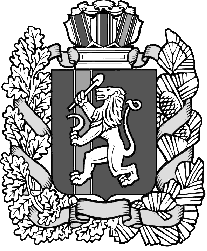 